CÂMARA MUNICIPAL DE SANTA BÁRBARA D’ESTE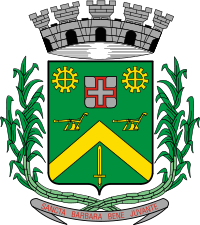 “Palácio 15 de Junho”Gabinete do Vereador CARLOS FONTES“Posso todas as coisas Naquele que me fortalece”(Felipenses cap. 4 ver. 13)INDICAÇÃO Nº 1802/2010“Providências quanto a construção de calçada na Avenida Alfredo Contatto, esquina com a Rua do Centeio, no bairro São Fernando”.INDICA ao senhor Prefeito Municipal, na forma regimental, determinar ao setor competente que tome providências quanto à construção de calçada na Avenida Alfredo Contatto, esquina com a Rua do Centeio, no bairro São Fernando.Com a falta de calçada, os pedestres são obrigados a caminharem pela rua, correndo o risco de serem atropelados ou sofrerem outro tipo de acidente, devido ao grande fluxo de veículos que transitam no local, e conforme informações, a área é de propriedade da Prefeitura Municipal.Plenário “Dr. Tancredo Neves”, em 28 de maio de 2010.CARLOS FONTES-Vereador / 1º Secretário-